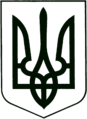 УКРАЇНА
МОГИЛІВ-ПОДІЛЬСЬКА МІСЬКА РАДА
ВІННИЦЬКОЇ ОБЛАСТІВИКОНАВЧИЙ КОМІТЕТ                                                           РІШЕННЯ №137Від 25.05.2023р.                                              м. Могилів-ПодільськийПро встановлення опіки над дитиною-сиротоюКеруючись ст.34 Закону України «Про місцеве самоврядування в Україні», відповідно до ст.ст. 243, 244, 246, 247 Сімейного кодексу України, ст.ст. 59, 61, 62, 63 Цивільного кодексу України, Закону України «Про органи і служби у справах дітей та спеціальні установи для дітей», ст.ст. 1, 3, 11, 12 Закону України «Про забезпечення організаційно - правових умов соціального захисту дітей-сиріт та дітей, позбавлених батьківського піклування», постанови Кабінету Міністрів України від 24.09.2008 року №866 «Питання діяльності органів опіки та піклування, пов’язані із захистом прав дітей», враховуючи рішення комісії з питань захисту прав дитини від 11.05.2023 року №9 та заяву _______________________ від _________ року за вх. №______, з метою гарантії державної підтримки дітей-сиріт та дітей, позбавлених батьківського піклування, сприяння забезпеченню реалізації прав дитини на життя, охорону здоров’я, освіту, соціальний захист, сімейне виховання та всебічний розвиток, -виконком міської ради ВИРІШИВ:1. Встановити опіку над малолітньою дитиною, ____________________, ___________ року народження.2. Призначити ________________, __________ року народження, яка зареєстрована та проживає за адресою: Вінницька область, м. Могилів-Подільський, вул. ___________, буд. __, кв. ____, опікуном над дитиною-сиротою, _________________________, _____________ року народження.3. Контроль за виконанням даного рішення покласти на заступника   міського голови з питань діяльності виконавчих органів Слободянюка М.В..               Міський голова                                                            Геннадій ГЛУХМАНЮК